ZOOM网络视频会议操作流程和注意事项软件安装与注册：通过复制粘贴以下网址：https://zoom.com.cn/，在电脑上安装ZOOM软件；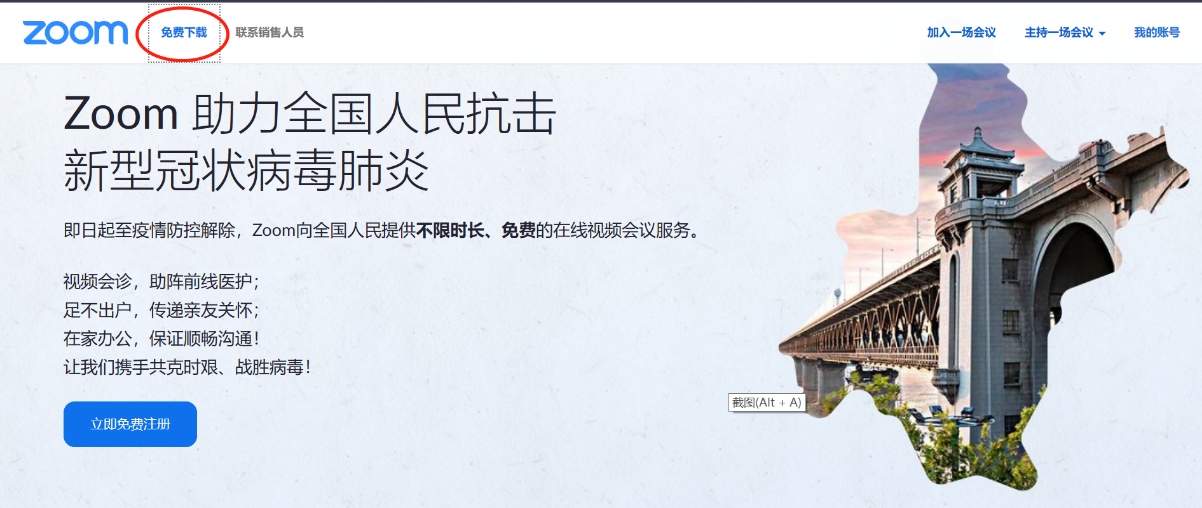 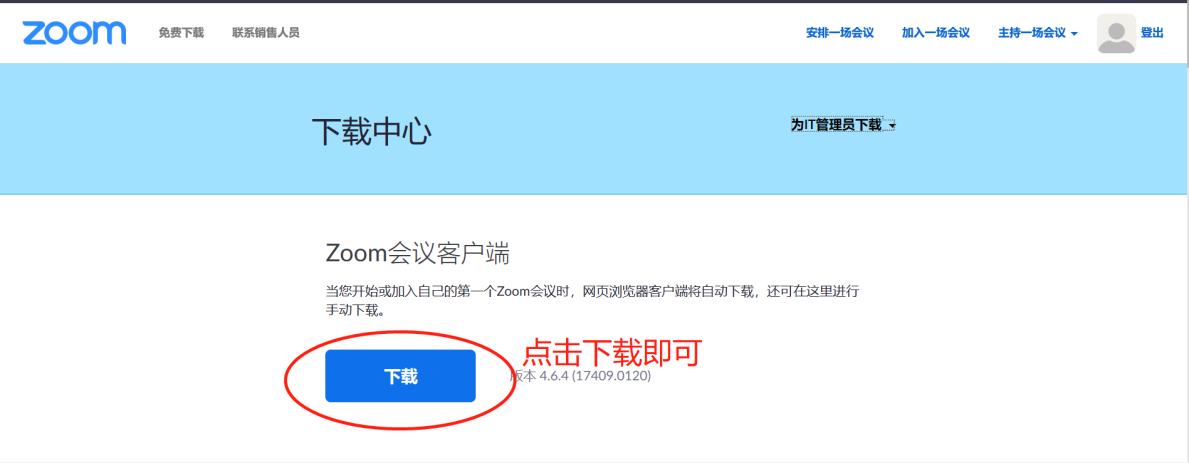 如果您第一次使用ZOOM，请先用您的工作邮箱注册账号：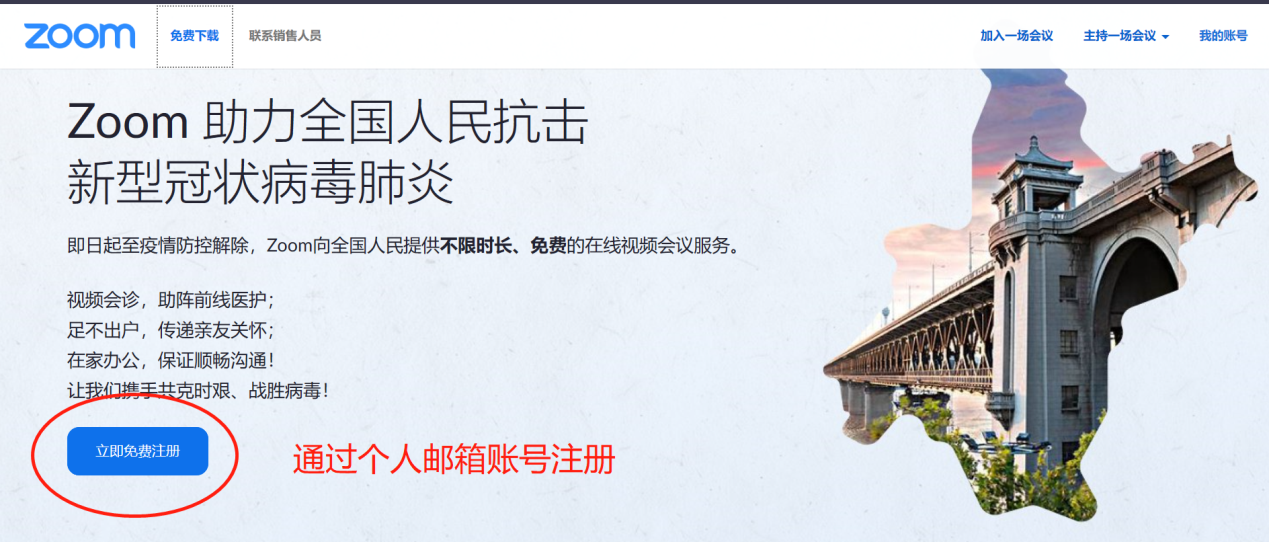 注意：注册时用户名建议使用自己的真实姓名或拼音系统发送的验证邮件可能在垃圾邮箱，请注意查看！加入会议：打开ZOOM程序并登录账号，进入ZOOM主页面，点击“加入会议”图标：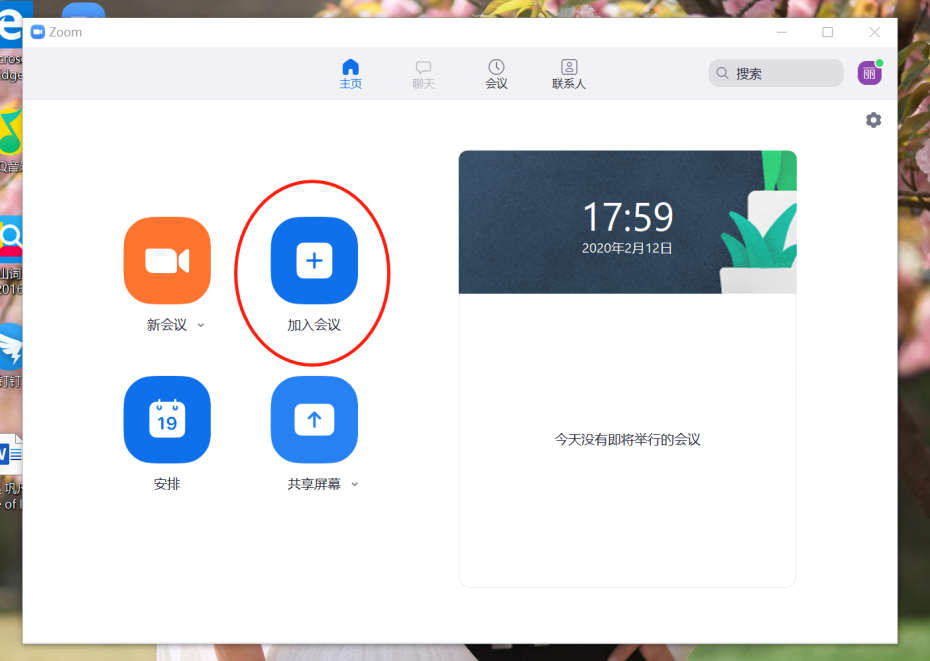 输入会议发起者提供的会议ID，点击“加入会议”按钮：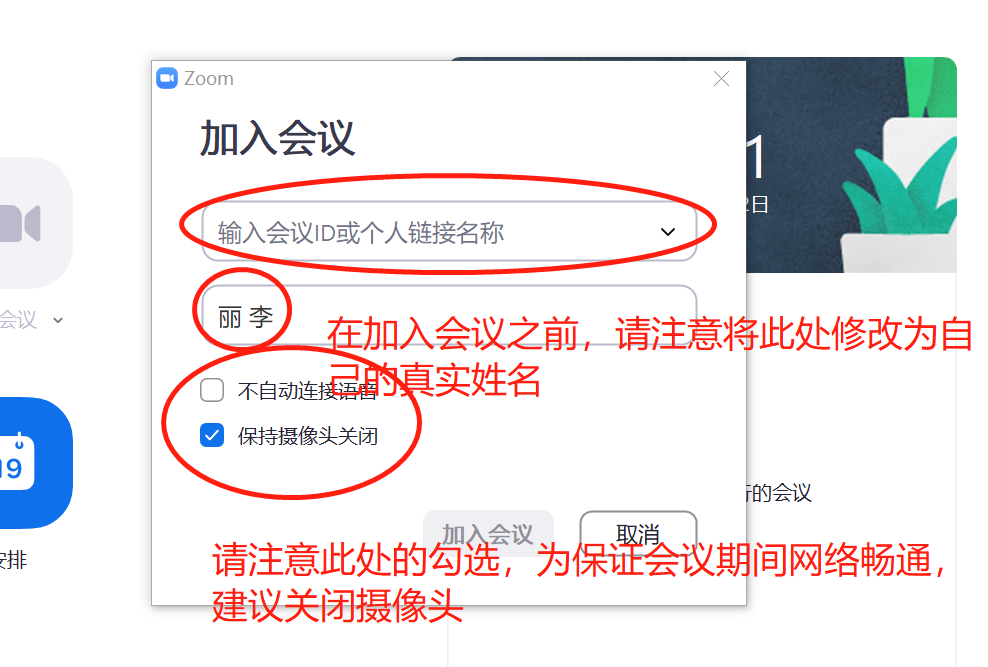 注意：在加入会议之前请注意将“输入您的姓名”处修改为自己的真实姓名；不要勾选“不自动连接语音”音频与视频设置：为保证网络会议的流畅性，建议参会者在会议期间保持摄像头关闭，即点击“停止视频”按钮；如无需发言，建议点击“静音”。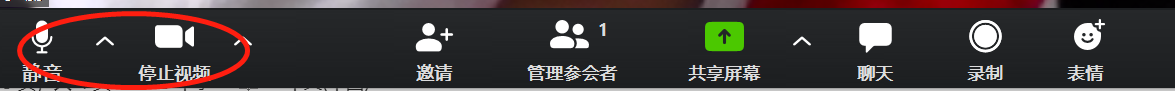 在“静音”状态时，如想发言请提前点击“解除静音”按钮：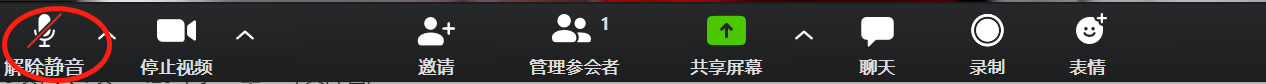 注意：主持人有对参会者“静音”和“解除静音”的权利，但如果是参会者自行点击“静音”，则主持人无权对其“解除静音”，此时，需要参会者自行“解除静音”。如进入会场后，听不到参会者的声音，建议先自行检测扬声器&麦克风是否工作正常，具体操作如下：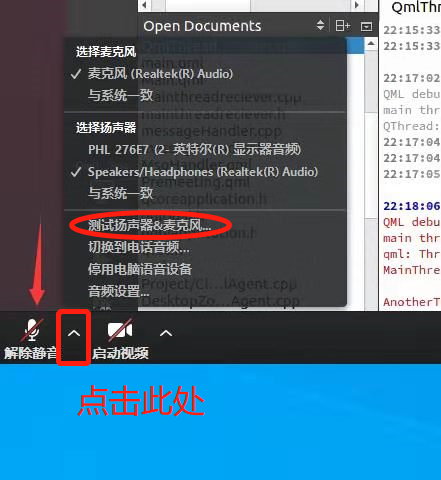 建议使用耳机连接设备，以便软件能更好的识别到设备麦克风如以上方法无效，请退出会场重新进入共享屏幕：会议期间如果需要向参会者展示汇报PPT或工作成果，可点击主频下方的“共享屏幕”按钮：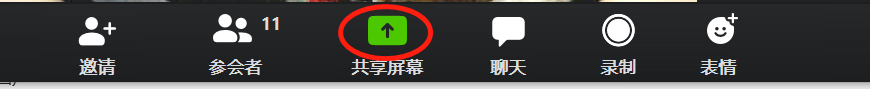 点击“共享屏幕”后，显示界面如下：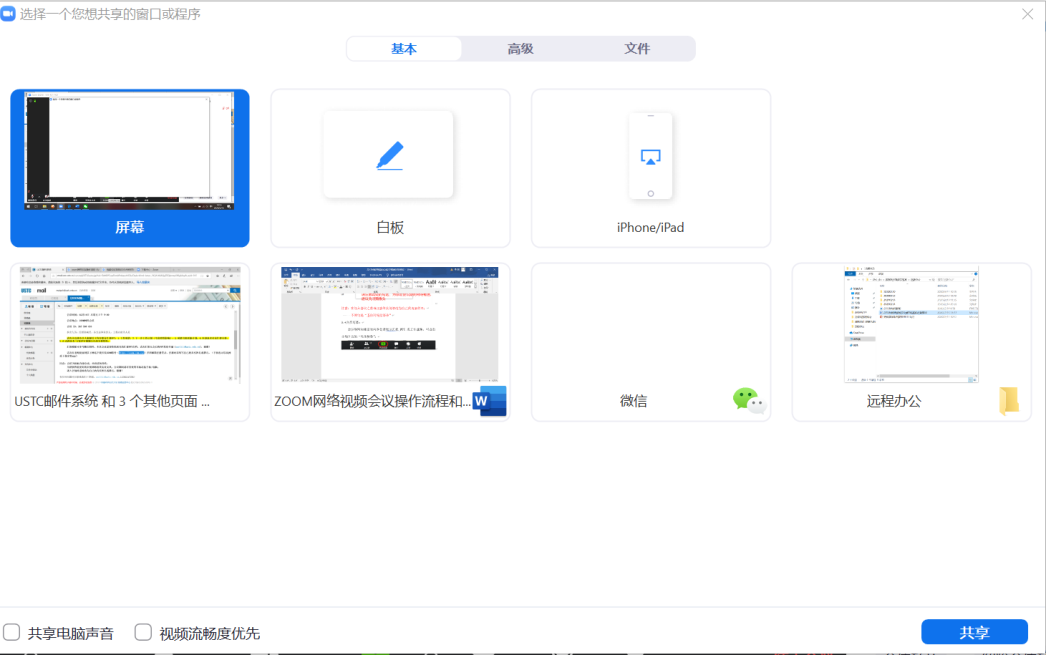 此时，选择您想共享的屏幕即可。注意：只有在电脑上打开的程序才能共享，例如，共享PPT之前，需先打开Power Point程序才能在上述界面看到您想共享的PPT屏幕。开会期间的“举手”在正式的会议中，若您想发言又不便打断发言人，可使用“举手”功能，具体操作如下：点击主屏下方的“参会者”按钮，进入参会者列表，点击右下方的“举手”即可：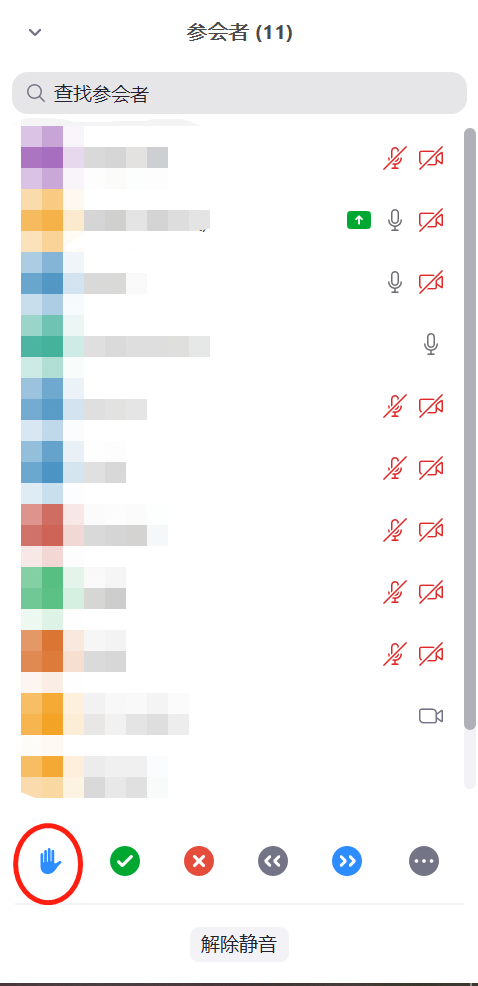 注意：“举手”者可自行“放下手”，主持人也有操作权限使其“放下手”开会期间的“聊天”在会议期间，如不方便发言，可选择使用“聊天”功能，通过输入文字的方式进行表达，具体操作如下：点击主屏下方的“聊天”按钮：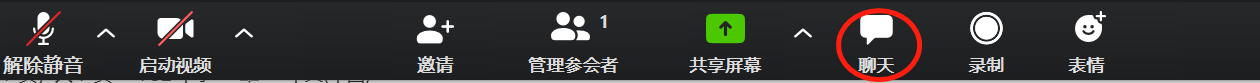 进入“ZOOM聊天”对话框后，即可输入文字：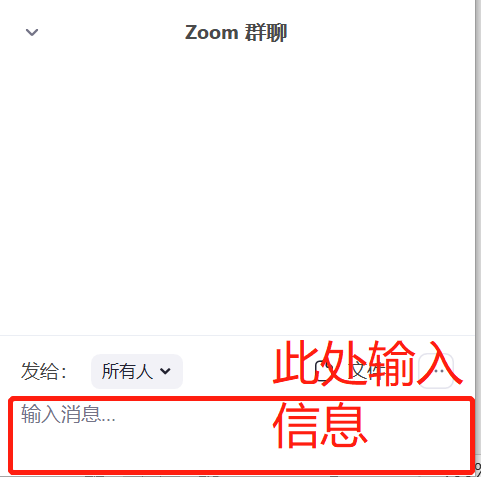 